وظيفة الدم في نقل الغذاء و الغازات يقوم القلب بضخ الدم عبر الشرايين إلى الرئتين حيث تتم عمليةتبادل الغازات في مستوى الحويصلات الرئوية ومن هناك يعدوالدم إلى القلب عن طريق الأوردة وتسمى الدورة الدموية التييتم فيها التبادل الغازي للدورة الدموية الصغرى. ويتمثل دور البلازما في نقل الأغذية  التي تم هضمها داخل الأنبل الهضمي و امتصاصها من الأمعاء إلى خلايا الجسم و فينقل الفضلات الناتجة عن عمل الخلايا. الكليتين ليتخلصمنها الجسم  بالإضافة إلى تدخله في نقل الغازات المذابةفيه. أما الكريات الحمراء فتنقل غاز  الأكسيجين وغازثاني أكسيد الكربون بواسطة خضاب (الهيموغلوبين)إذ الأكسيجين من الرئتين  الى خلايا الجسم تنقلجزءا من ثاني أكسيد الكربون  من الخلايا الى الرئتين في حين تقوم الكريات البيضاء بدور دفاعي اذ تحيط بالخلايا الميتة والجراثيم وتبتلعهاكما أن لها القدرة على تكوين مضادات تقضيعلى الجراثيم و تبطل مفعولها. 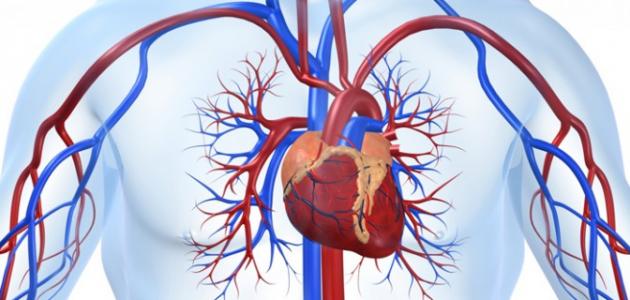 